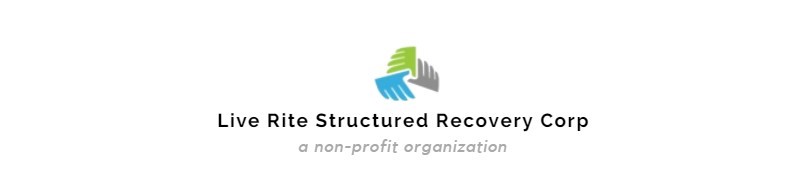 Live Rite Structured Recovery Corp presents:Art Therapy Class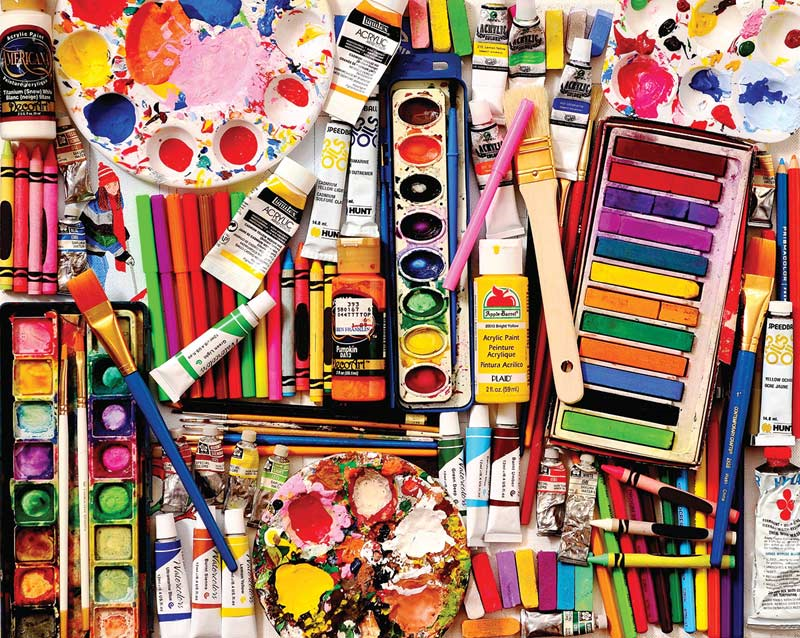 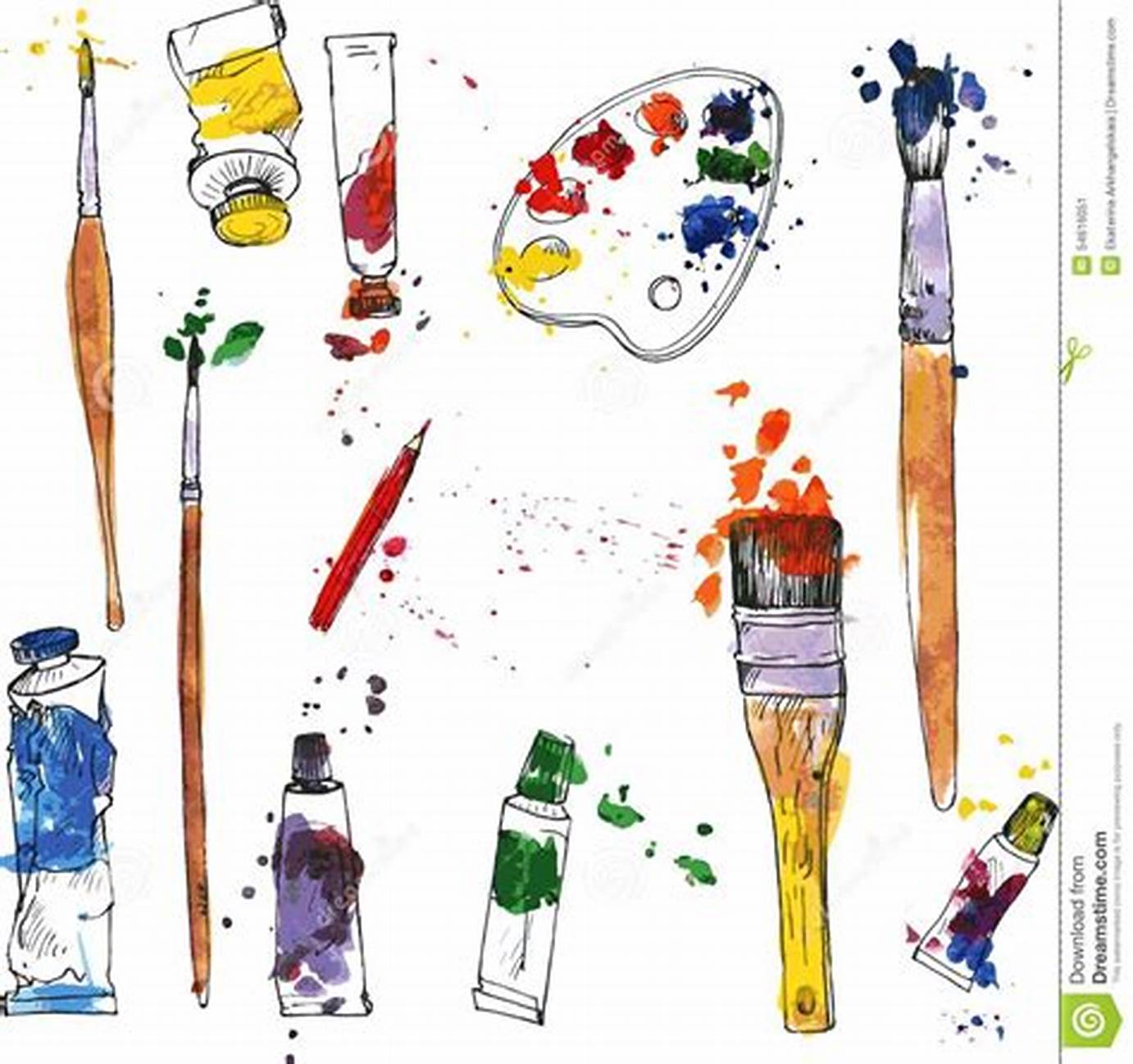 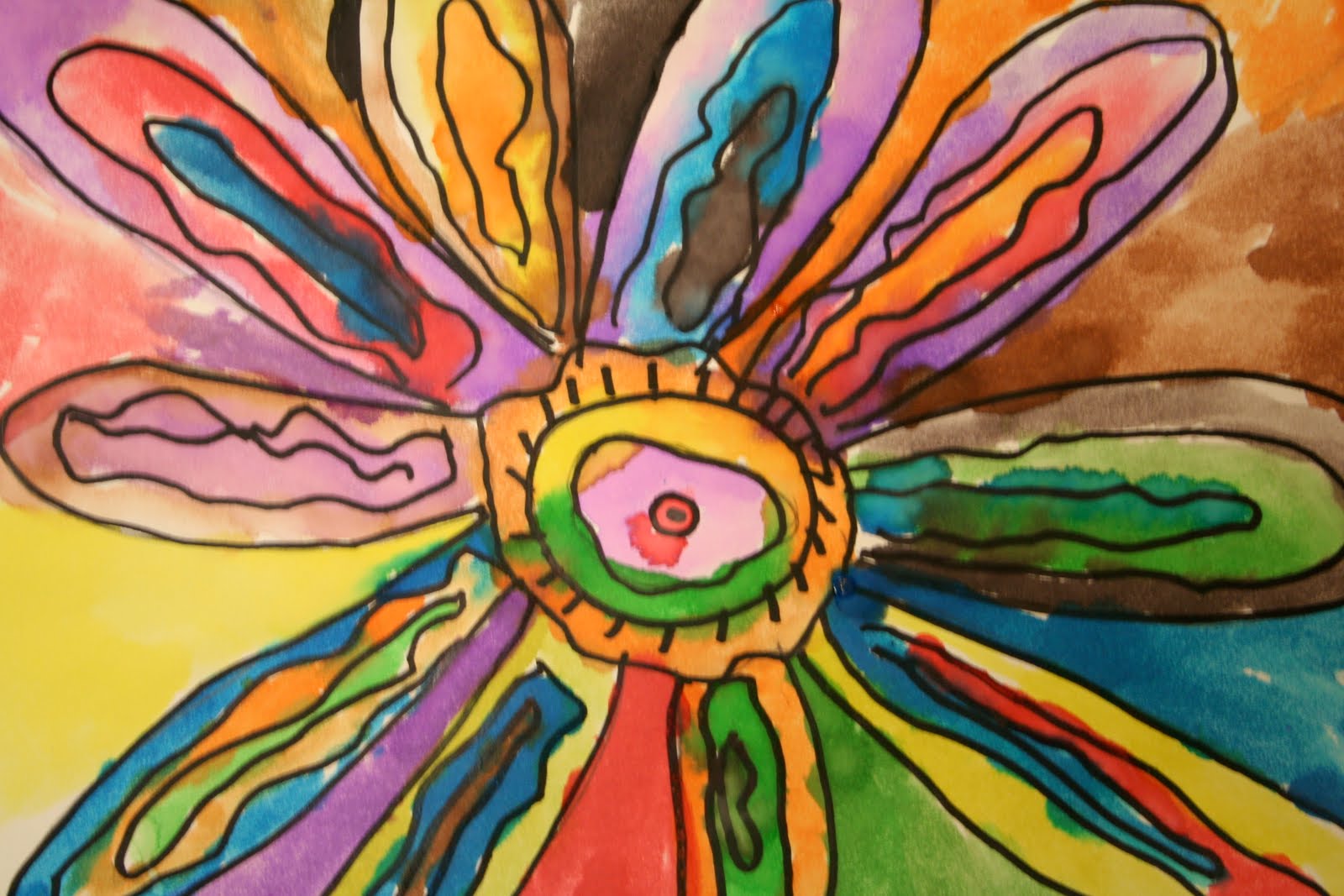 @ 6 PM, Wednesdays 15465 E. 14 Mile Rd. Fraser, MI 48026Live Rite Structured Recovery Corp, a non-profit organization under 501(c)(3) of the Internal Revue Code, Section 170.(586) 217-5899 www.liveritestructuredcorp@gmail.com liveritestructuredcorp@gmail.com